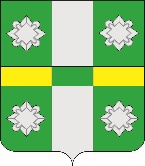 Российская ФедерацияАдминистрацияТайтурского городского поселенияУсольского муниципального районаИркутской областиПОСТАНОВЛЕНИЕОт 28.09.2022г.								№ 336р.п. ТайтуркаО внесении изменений в постановление от 24.01.2022г. №16 «Об утверждении Правил содержания, выпаса и прогона сельскохозяйственных животных и птицы на территории Тайтурского городского поселения Усольского муниципального района Иркутской области»В целях приведения в соответствие п. 19 ч. 1 ст. 14 Федерального закона от 06.10.2003 г. № 131-ФЗ «Об общих принципах организации местного самоуправления в Российской Федерации», ст. 12 Федерального закона от 30.03.1999 г. № 52-ФЗ «О санитарно-эпидемиологическом благополучии населения»», п. 4 ст. 37 Правил благоустройства и содержания территории Тайтурского городского поселения Усольского муниципального района Иркутской области, утвержденных решением Думы Тайтурского городского поселения Усольского муниципального района Иркутской области №9 от 27.10.2017г. (с изменениями от 31.03.2022г.), руководствуясь ст. 23, 46 Устава Тайтурского городского поселения Усольского муниципального района Иркутской области, Администрация Тайтурского городского поселения Усольского муниципального района Иркутской областиПОСТАНОВЛЯЕТ:1.Внести изменения в Правила содержания, выпаса и прогона сельскохозяйственных животных и птицы на территории Тайтурского городского поселения Усольского муниципального района Иркутской области, утвержденные постановлением администрации Тайтурского городского поселения Усольского муниципального района Иркутской области от 24.01.2022г. №16 (далее – Правила):1.1 Приложение №2 к Правилам изложить в новой редакции (прилагается).2. Опубликовать настоящее постановление в газете «НОВОСТИ» и разместить на официальном сайте администрации в сети «Интернет» (www.taiturka.irkmo.ru).Приложение № 2 к Правилам                                                                                 содержания, выпаса и прогона сельскохозяйственных животных и птицы на территории Тайтурского городского поселения Усольского муниципального района Иркутской области                                                            Маршруты прогонасельскохозяйственных животных на территории Тайтурского городского поселения Усольского муниципального района Иркутской области                                                            	Владельцы сельскохозяйственных животных, проживающие в р.п. Тайтурка осуществляют прогон сельскохозяйственных животных:- по улицам Ленина, Новая, Полевая, Мира, Пушкина, Советская, переулку Крупской до автомобильной дороги Тайтурка-Холмушино в районе ул. Ленина, сдают пастуху и далее стадо следует к месту выпаса по увалу в сторону березового леса;- по улицам Пролетарская, Совхозная, сдают пастуху и далее стадо следует к месту выпаса на территорию за ул. Совхозная в сторону реки  Белая;- по улице Тюнева, переулку Пионерский, сдают пастуху и далее стадо следует к месту выпаса на территорию от путепровода под железнодорожными путями в районе пер. Пионерский р.п. Тайтурка по оврагу в сторону леса. 	Владельцы сельскохозяйственных животных, проживающие в д. Буреть  осуществляют прогон сельскохозяйственных животных по улицам Молодежная, Трактовая, Набережная, Рабочая, Новая. На пересечении ул. Трактовая и Набережная сдают пастуху. Далее стадо следует к месту выпаса от карьера д. Буреть до Бадайского леса.Владельцы сельскохозяйственных животных, проживающие в д. Кочерикова  осуществляют прогон сельскохозяйственных животных по улицам Совхозная, Главная, Новая, Курортная, Березовская, пер. Первый. В районе дома 14 по ул. Главная сдают пастуху. Далее стадо следует к месту выпаса за д. Кочерикова от огородов ул. Курортная до Буретского тракта в сторону березового леса.Прогон сельскохозяйственных животных осуществляется владельцами по обочинам автомобильных дорог, исключая проезжую часть и пешеходные дорожки.Подготовил: специалист администрации по землепользованию и благоустройству _______ Е.Н. Соболева«___»_________2022 г.Согласовано: главный специалист администрации по юридическим вопросам и нотариальным действиям __________ О.В. Мунтян «___»_________2022 г.Глава Тайтурского городского поселения Усольского муниципального района Иркутской области                                                            С.В. БуяковГлава Тайтурского городского поселения Усольского муниципального района Иркутской области                                                            С.В. Буяков